Filey Bay Today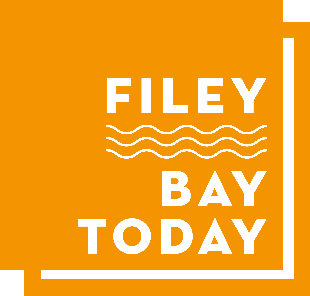 Flat 2 Fulford Court26 BrooklandsFileyNorth YorkshireYO14 9BAEligibility criteria:Groups/Organisations must be a registered not for profit or charitable organisation such as a, Community Interest Group, Charitable Incorporated Organisation, church or religious group, voluntary sports organisations.  Proof may be asked for.Applications can be for the full amount of the project or part of match funding.  Grants awarded are usually up to £500.  We cannot guarantee that grants will be funded to the full amount.Funding requested must be used on the project outlined in the application form.  If this is no longer viable and you wish to use it for something else, this must be brought back to the committee to be agreed.Applicants agree to being contacted during the year to share the impact of the grant, this may be done at a specific time of the year, depending on the nature of the grant (for example to tie in with promotion or if the grant is for an activity at a specific time of the year).Closing Date: 21st February 2024Please return applications via email to editor@fileybaytoday.co.uk 
OR via post to Flat 2 Fulford Court, 26 Brooklands, Filey, YO14 9BAAPPLICATION FORMName of organisation/group:Contact details:Telephone:Email:Details of project / item you would like the money for including cost projection: (feel free to continue on a separate sheet if necessary):Amount requested: £Benefit to the community:Bank Account: Sort Number:Account Code:(Funds cannot be paid into personal accounts.  If this is a problem for your organisation, please contact Natalie or Sue):Signed:Date: